New Al-Rayyan Independent Secondary School for Boys.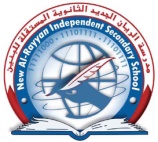 Biology departmentLab Report 2 (Examination of plant and animal cell organells).Name: ………………………………………………….			Class: …………………………………………………..Date ……/……/2009					Tools:Cell modelsViewersPlant cell transparencies.Flash cards.Procedures:Examine plant and animal cells models (pay attention to organelles)Using the viewers examine different  stages of cellsUse your enrichment sheets and flash cards to record your observations about the cytoplasm organelles. Observations:Using data collected from your observations fill the following table:Structure Abundant inFunction